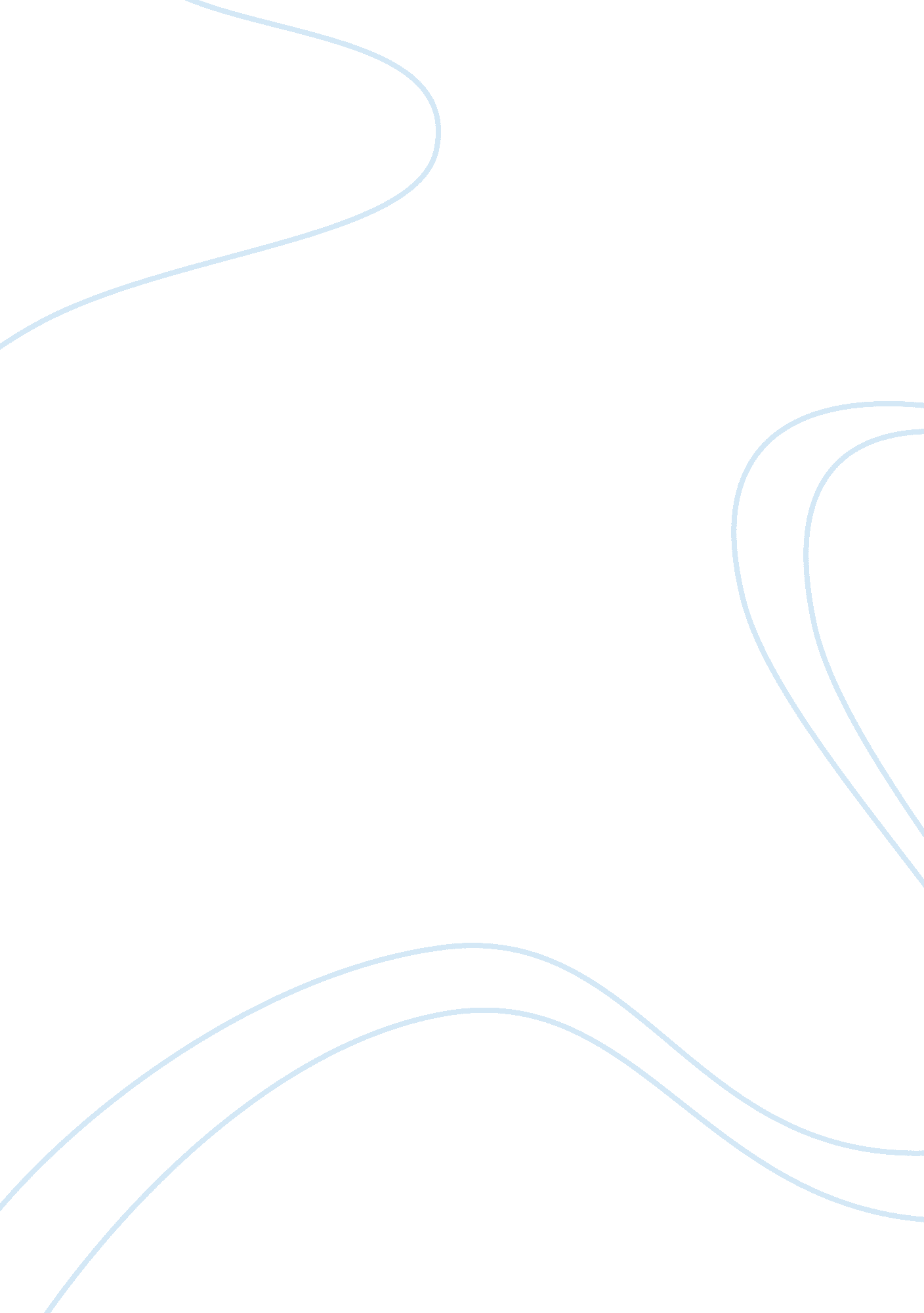 Film critical analysis - the future of foodArt & Culture, Artists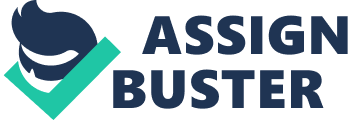 The Future of food is indeed interesting and thought to provoke documentary that tends to explain varied aspects of the economics and science of food cultivation. The Future of Food lays bare the way Green Revolution benefitted the large corporations and how the industrial farming of food negatively impacted the small farmers. 
The objective of the Green Revolution was to facilitate a massive increase in the overall production of crops in the poor or developing nations by promoting an extensive use of high yielding varieties of crops, chemical pesticides and artificial fertilizers (Belasco 116). The basic objective of the Green Revolution was to make way for a larger production of food crops that could help the poor nations deal with the long pending issues like hunger and malnutrition. However, it is sad to say that though the Green Revolution did help the developing nations to some extent, yet the economics of Green Revolution was primarily hijacked by the big multinational pesticide and fertilizer producers. The high yield varieties of crops were so modified that they worked only when treated with specific fertilizers and pesticides (Belasco 116). Thereby, this approach towards the Green Revolution eventually ended up filling the coffers of large multinational corporations dealing with pesticides and fertilizers. However, it will be true to say that The Future of Food was very constrained about how the Green Revolution did benefit a large number of hungry and malnourished people around the world. The other ironic revelation extended by The Future of Food is that going by the fact that the economics of Green Revolution was skewed in favor of powerful multinational corporations and rich farmers, it negatively impacted the small framers the world over and diluted their role in the larger food economics (Belasco 116). Though, industrial farming aimed to produce massive quantities of crops, on a large scale by resorting to the usage of modern technology and by influencing the economics and politics of food at an international level, yet, actually speaking this approach towards farming badly impacted the small farmers. 